Los mamíferos son animales vertebrados al igual que los anfibios, los reptiles, las aves y los peces. Se diferencian de estos otros al tener pelos en la superficie del cuerpo. En la mayoría de los mamíferos, pero no en todos, las hembras poseen mamas con las que alimentan a sus crías.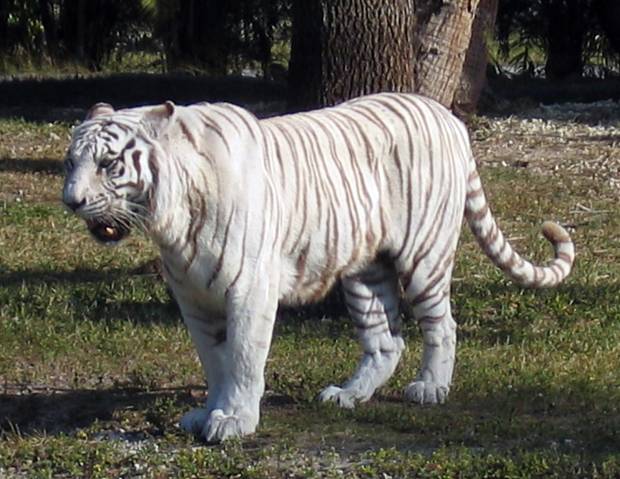 